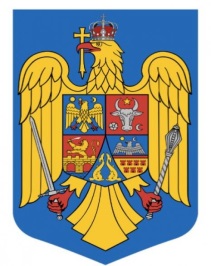 GUVERNUL  ROMÂNIEIH O T Ă R Â R Epentru modificarea și completarea anexelor nr. 2 și 3 la Hotărârea Guvernului nr. 1183/2021 privind prelungirea stării de alertă pe teritoriul României începând cu data de 9 noiembrie 2021, precum şi stabilirea măsurilor care se aplică pe durata acesteia pentru prevenirea şi combaterea efectelor pandemiei de COVID-19Ținând seama de măsurile adoptate prin Hotărârea Comitetului Național pentru Situații de Urgență nr. 105/2021 privind stabilirea unor măsuri suplimentare necesar a fi aplicate pe durata stării de alertă pentru prevenirea și combaterea efectelor pandemiei de COVID-19,având în vedere „Analiza factorilor de risc privind managementul situației de urgență generată de virusul SARS-CoV-2 pe teritoriul României la data de 17.11.2021”, document întocmit la nivelul Centrului Național de Coordonare și Conducere a Intervenției, în conformitate cu dispozițiile art. 3 alin. (4) din Legea nr. 55/2020 privind unele măsuri pentru prevenirea şi combaterea efectelor pandemiei de COVID-19, cu modificările şi completările ulterioare,în temeiul art. 108 din Constituția României, republicată, Guvernul României adoptă prezenta hotărâre.Articol unic. - Anexele nr. 2 și 3 la Hotărârea Guvernului nr. 1183/2021 privind prelungirea stării de alertă pe teritoriul României începând cu data de 9 noiembrie 2021,  precum şi stabilirea măsurilor care se aplică pe durata acesteia pentru prevenirea şi combaterea efectelor pandemiei de COVID-19, publicată în Monitorul Oficial al României, Partea I, nr. 1070 din 8 noiembrie 2021, se modifică și se completează după cum urmează: 1. La anexa nr. 2 articolul 4 alineatul (1), partea introductivă se modifică și va avea următorul cuprins: „Art. 4. - (1) În condiţiile art. 5 alin. (2) lit. d) din Legea nr. 55/2020, cu modificările şi completările ulterioare, este permisă participarea la una dintre activităţile prevăzute în anexa nr. 3 art. 1 pct. 4, 6, 61, 62, 9 şi 12, art. 6 pct. 1, 2, 6, 7, 9 şi 10, art. 9 pct. 1, 2, 4, 6 şi 7, art. 11 alin. (2), precum şi art. 141 alin. (1) și (3) numai persoanelor care se află în una dintre următoarele situaţii:”.2. La anexa nr. 3 articolul 1, punctul 4 se modifică și va avea următorul cuprins: „4. în spaţiile închise sau deschise, competiţiile sportive se pot desfăşura pe teritoriul României cu participarea spectatorilor până la 30% din capacitatea maximă a spaţiului în intervalul orar 5,00-21,00, cu asigurarea unei distanţe de minimum 1 metru între persoane și purtarea măștii de protecție. Participarea este permisă doar pentru persoanele care sunt vaccinate împotriva virusului SARS-CoV-2 şi pentru care au trecut 10 zile de la finalizarea schemei complete de vaccinare, respectiv persoanele care se află în perioada cuprinsă între a 15-a zi şi a 180-a zi ulterioară confirmării infectării cu virusul SARS-CoV-2, în condiţiile stabilite prin ordinul comun al ministrului sportului şi al ministrului sănătăţii, emis în temeiul art. 43 şi al art. 71 alin. (2) din Legea nr. 55/2020, cu modificările şi completările ulterioare;”.3. La anexa nr. 3 articolul 1, după punctul 6 se introduc două noi puncte, punctele 61 și 62, cu următorul cuprins: „61. organizarea şi desfăşurarea în aer liber a spectacolelor, concertelor, festivalurilor publice şi private sau a altor evenimente culturale sunt permise cu participarea publicului până la 30% din capacitatea maximă a spaţiului, dar nu mai mult de 1.000 de persoane, în intervalul orar 5,00-21,00, cu asigurarea unei suprafețe de minimum 4 mp pentru fiecare persoană și cu purtarea măștii de protecție. Participarea este permisă doar pentru persoanele care sunt vaccinate împotriva virusului SARS-CoV-2 şi pentru care au trecut 10 zile de la finalizarea schemei complete de vaccinare, respectiv persoanele care se află în perioada cuprinsă între a 15-a zi şi a 180-a zi ulterioară confirmării infectării cu virusul SARS-CoV-2, în condiţiile stabilite prin ordinul comun al ministrului culturii şi al ministrului sănătăţii, emis în temeiul art. 44 şi al art. 71 alin. (2) din Legea nr. 55/2020, cu modificările şi completările ulterioare;62. se permite organizarea de cursuri de instruire, inclusiv cele de formare profesională care necesită activități practice, workshop-uri, conferințe, precum și cele organizate pentru implementarea proiectelor finanţate din fonduri europene, cu participarea persoanelor până la 30% din capacitatea maximă a spaţiului, în interior sau în exterior, dar nu mai mult de 150 de persoane, în intervalul orar 5,00-21,00, cu asigurarea unei suprafețe  de minimum 2 mp pentru fiecare persoană, cu purtarea măștii de protecție şi cu respectarea normelor de protecție sanitară. Participarea este permisă doar pentru persoanele care sunt vaccinate împotriva virusului SARS-CoV-2 şi pentru care au trecut 10 zile de la finalizarea schemei complete de vaccinare, respectiv persoanele care se află în perioada cuprinsă între a 15-a zi şi a 180-a zi ulterioară confirmării infectării cu virusul SARS-CoV-2;”.4. La anexa nr. 3, după articolul 14 se introduce un nou articol, articolul 141, cu următorul cuprins:„Art. 141. – (1) În condiţiile art. 5 alin. (3) lit. a) din Legea nr. 55/2020, cu modificările şi completările ulterioare, se permite organizarea ceremoniilor oficiale dedicate Zilei Naționale a României în municipiul București cu participarea a cel mult 400 de persoane în zona oficială delimitată de organizatori, precum și în municipiile reședință de județ cu participarea a cel mult 200 de persoane în zona oficială delimitată de organizatori, cu asigurarea unei distanțe de minimum 1 metru între participanți, cu purtarea măștii de protecție şi cu respectarea măsurilor de prevenire a răspândirii infecțiilor cu SARS-CoV-2. Participarea este permisă doar pentru persoanele care sunt vaccinate împotriva virusului SARS-CoV-2 şi pentru care au trecut 10 zile de la finalizarea schemei complete de vaccinare, respectiv persoanele care se află în perioada cuprinsă între a 15-a zi şi a 180-a zi ulterioară confirmării infectării cu virusul SARS-CoV-2. (2) Accesul persoanelor în afara zonei oficiale la ceremoniile organizate în condițiile alin. (1) este permis cu asigurarea unei distanţe de minimum 1 metru între participanți, cu purtarea măștii de protecție și cu respectarea măsurilor de prevenire a răspândirii infecțiilor cu SARS-CoV-2.(3) În condiţiile art. 5 alin. (3) lit. a) și f) din Legea nr. 55/2020, cu modificările şi completările ulterioare, organizarea și desfășurarea activităților specifice Zilei Naționale a României este permisă la sediul autorităților și instituțiilor publice centrale cu participarea a cel mult 300 de persoane, iar la sediul autorităților și instituțiilor publice locale cu participarea a cel mult 150 de persoane. (4) Accesul și participarea la ceremoniile prevăzute la alin. (3) sunt permise doar pentru persoanele care sunt vaccinate împotriva virusului SARS-CoV-2 şi pentru care au trecut 10 zile de la finalizarea schemei complete de vaccinare, respectiv persoanele care se află în perioada cuprinsă între a 15-a zi şi a 180-a zi ulterioară confirmării infectării cu virusul SARS-CoV-2, cu asigurarea unei suprafețe de minimum 2 mp pentru fiecare persoană, cu purtarea măștii de protecție, precum și cu respectarea măsurilor de prevenire a răspândirii infecțiilor cu SARS-CoV-2 și a regulilor de acces stabilite de autoritatea/instituția organizatoare.(5) În vederea participării la ceremoniile oficiale/activitățile specifice dedicate Zilei Naționale a României în condițiile alin. (1) și (3), atestarea vaccinării sau vindecării de infecţia cu virusul SARS-CoV-2 se realizează prin intermediul certificatelor digitale ale Uniunii Europene privind COVID-19, în conformitate cu prevederile Ordonanţei de urgenţă a Guvernului nr. 68/2021, cu modificările şi completările ulterioare.(6) În vederea participării la ceremoniile oficiale/activitățile specifice dedicate Zilei Naționale a României în condițiile alin. (1) și (3) persoanele fizice provenite din state ale căror autorităţi nu emit certificate digitale ale Uniunii Europene privind COVID-19 sau documente compatibile cu aceste certificate fac dovada vaccinării sau vindecarea de infecţia cu virusul SARS-CoV-2 prin documente pe suport hârtie sau în format electronic care atestă îndeplinirea acestei condiții.”5. La anexa nr. 3 articolul 15, alineatul (3) se modifică și va avea următorul cuprins:„(3) Măsurile prevăzute la art. 1 pct. 5, 6, 61 și 62 se pun în aplicare de către Ministerul Sănătăţii şi Ministerul Culturii. Respectarea aplicării acestor măsuri se urmăreşte de către Ministerul Afacerilor Interne.”6. La anexa nr. 3 articolul 15, după alineatul (23) se introduce un nou alineat, alineatul (24), cu următorul cuprins:„(24) Respectarea aplicării măsurilor prevăzute la art. 141 alin. (1) - (4) se urmăreşte de către Ministerul Afacerilor Interne.”PRIM – MINISTRUNICOLAE-IONEL CIUCĂ